FNS-834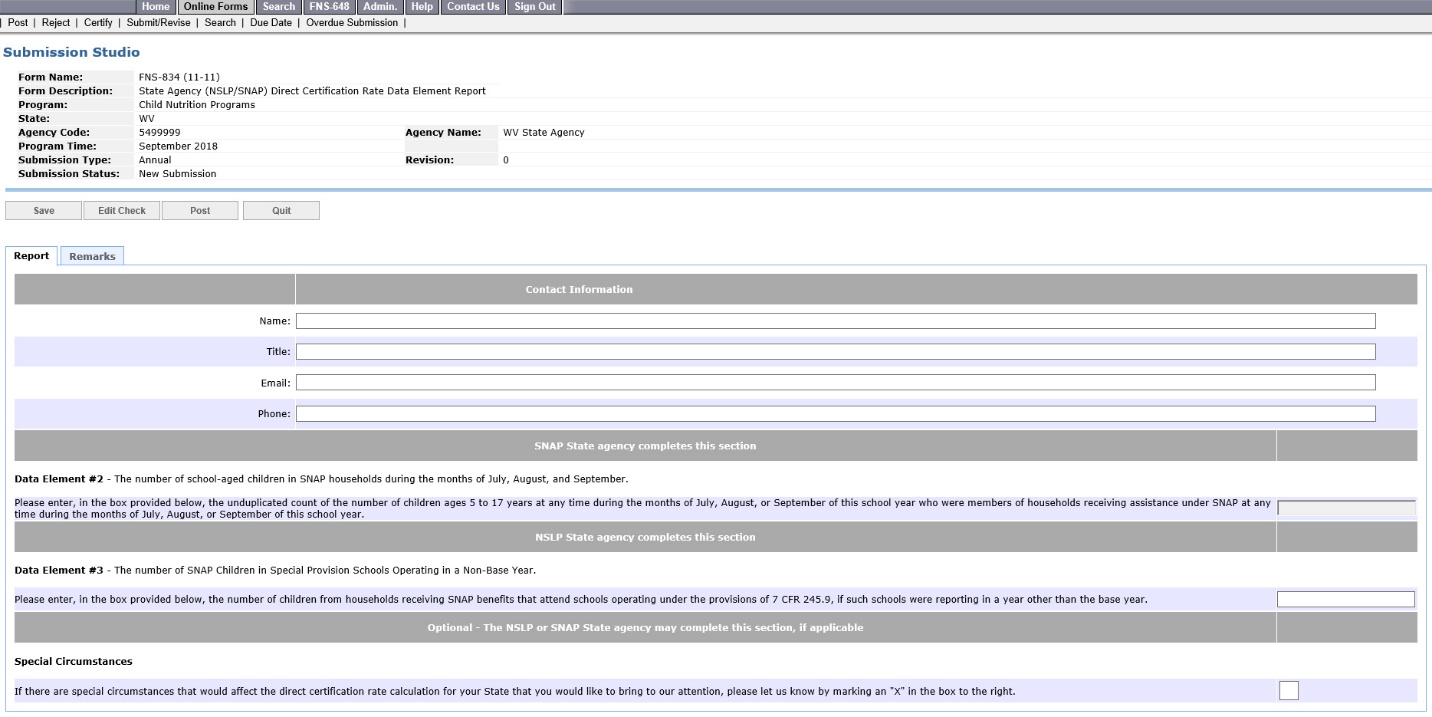 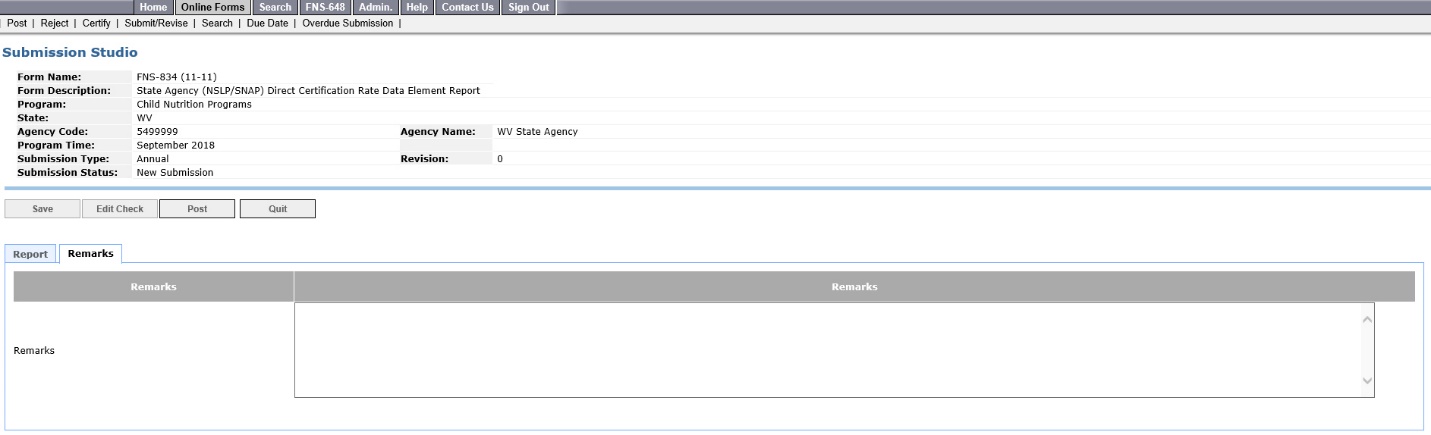 